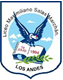 Departamento de Ciencias.Subsector : Biología. Asignatura: CS. NATURALES - BIOLOGÍA Nivel : 1 medio.   GUIA DE APRENDIZAJE N°2Nombre: ____________________________________________  INSTRUCCIONES PARA PODER TRABAJAR LAS GUÍAS DE BIOLOGÍA PRIMERO MEDIO.1. Debes descargar el texto de Biología del Estudiante y mantener en una carpeta este texto y las guías, esto es requisito fundamental para realizar el trabajo con los contenidos y habilidades que se requieren en esta área para su nivel. Este texto es el que ocuparemos para trabajar en esta guía y las que seguiremos desarrollando.¿Dónde descargar? Esta página te lleva al texto de Biología con el cual trabajaremos.https://curriculumnacional.mineduc.cl/614/articles-145680_recurso_pdf.pdf ESTIMADO ALUMNO O ESTIMADA ALUMNA ES MUY IMPORTANTE QUE TENGA PRESENTE QUE LA MAYOR PARTE DE SU TRABAJO Y AVANCE EN ESTE PROCESO EDUCATIVO  DEPENDE DE USTED, PRINCIPALMENTE DE LA COMPRENSIÓN LECTORA Y UNA BUENA ORGANIZACIÓN DE SU TIEMPO.TRABAJA EN TU CUADERNO EN FORMA ORDENADA Y COMO SE INDICA A CONTINUACIÓN:SÓLO REALICE DESARROLLO, ES DECIR, NO VUELVA A ESCRIBIR LAS PREGUNTAS;  pero sí debes indicar la página y el nombre de actividad correspondiente, además de la fecha. Este método es clave para una posterior revisión y evaluación. SEA RIGUROSA O RIGUROSO EN SU TRABAJO.¿QUÉ APRENDERÉ?LAS ACTIVIDADES QUE VAS A REALIZAR SON IMPORTANTES PARA INTRODUCIRNOS EN NUESTRA PRIMERA UNIDAD QUE ES EVOLUCIÓN Y BIODIVERSIDAD Y COMENZAREMOS  CON EL TEMA EL ORIGEN DE LA BIODIVERSIDAD.CADA OCTIVIDAD TIENE UN OBJETIVO PARA APRENDER Y SITUARNOS SOBRE ESTOS TEMAS.ACTIVIDAD 1: "COMO SE ORIGINÓ LA BIODIVERDIDAD" Actividad inicial"  a.  Observa las imágenes de las páginas 11 y 12; contesta las preguntas  de la página 11 en tu cuaderno.ACTIVIDAD 2: "Recuerda lo que sabes" a. Observando las imágenes de la página 14, conteste en su cuaderno las 3 preguntas (sólo desarrollo).ACTIVIDAD 3: ¿Por qué hay tantas especies  de organismos?a) Desarrolle página 15 en su cuaderno, "Exploremos"ACTIVIDAD 4: ¿Qué es la biodiversidad?Trabajar en páginas 16, 17 18 y 19. Conteste las siguientes preguntas.1. Defina Biodiversidad incorporando todos los aspectos que involucra.2. ¿Cómo se explicaban los Pueblos Originarios el origen de las Especies? (pág. 16, para saber más)3. De acuerdo al contexto histórico. ¿Cómo se explican el origen de la biodiversidad las siguientes corrientes? describa cada una.       a. El Creacionismo       b. El Fijismo       c. El Transformismo       d. El evolucionismo3. ¿ Cuál fue el aporte de los siguientes científicos para dar una explicación al origen de la Biodiversidad?       a) Charles Darwin       b) Claudio GayFINALMENTE PREGUNTESE: (autoevaluación, no escriba)¿TENGO UNA NOCIÓN SOBRE LA BIODIVERSIDAD, Y COMO SE HA EXPLICADO ESTE FENÓMENO A LO LARGO DEL TIEMPO?¡¡¡¡¡BUEN TRABAJO!!!!!Si tiene dudas por favor por WhatsApp  +569 98631108, indicando nombre, curso y consulta. Gracias. Contenido: Concepto de biodiversidad y evolución como causa de la biodiversidadObjetivo: Analizar e interpretar datos que apoyen que la diversidad de organismos es el resultado de la evolución.Actitud: Trabajar con responsabilidad y autonomía en la realización de las tareas, en función del logro de metas personales en su aprendizaje.